«КОНФЛИКТ. СПОСОБЫ РАЗРЕШЕНИЯ КОНФЛИКТА». Тренинг для подростков Цель: Способствовать формированию навыков конструктивного решения конфликтов.Задачи:1. Показать альтернативные варианты поведения в конфликте;2. Создание условий для рефлексии учащимися собственных стилей поведения в конфликте.Оборудование: схема, бланк к тесту, карточки с ситуациями.Ход занятия:Организационный момент.Приветствие. Упражнение «Я сегодня вот такой».Ведущий: Скажите, что вы знаете о конфликте? – ответы учащихся. Что вы не знаете о конфликтах? Как вы думаете, что является важным в конфликте? Что вы ожидаете на сегодняшнем занятии?Сегодня на занятии мы познакомимся с понятием конфликт, а так же рассмотрим ситуации, которые смогут помочь в разрешении конфликта. Для этого предлагаю Вам выполнить следующие упражнение?!Основная частьУпражнение «Встреча на узком мостике». Двое участников становятся на проведенной на полу линии друг к другу на расстоянии около 3-х метров. Ведущий объясняет ситуацию: «Представьте себе, что вы идете навстречу друг другу по очень узкому мостику, перекинутому над водой. В центре мостика вы встретились и вам надо разойтись. Мостик – это линия. Кто поставит ногу за его пределами – упадет в воду. Постарайтесь разойтись на мостике так, чтобы не упасть». Пары участников подбираются случайным образом. Прохождение 2-3х пар. Для каждой пары дается определенная установка поведения «на мосту»:1 пара – договориться, как пройти мост;2 пара – бороться до последнего, не уступать дорогу другому участнику;3 пара – один из участников избегает столкновения, уходит обратно, уступает дорогу другому.Учащие наблюдают за поведением участников упражнения по следующей схеме:Кто оказался в выигрыше при решении ситуации?Было ли решения ситуации эффективным?Какие эмоции испытывал каждый из участников ситуации?Обсуждение упражнения: Проходит поэтапно для каждой пары согласно алгоритму наблюдения решения ситуации.Как вы думаете можно ли определить данную ситуацию как конфликтную? – почему?Дополнительные вопросы к алгоритму анализа: Что происходило с участниками пары один? Как они разрешили данную ситуацию? Как вы думаете, как можно назвать данную тактику (стратегию) поведения в конфликтной ситуации? (И так для каждой пары)Мы видим, что в одной и той же ситуации происходит выбор различных стратегий поведения. Как вы думаете, можно было бы данную ситуацию решить по-другому?Мы определили, что каждый человек действует в конфликтной ситуации по-разному, в психологии это определяется как стратегии поведения в конфликте. Предлагаю Вам рассмотреть стратегии поведения в конфликте при помощи графика, представленного на слайде.Информационный блок – описание стилей поведения в конфликте. Работа с графиком.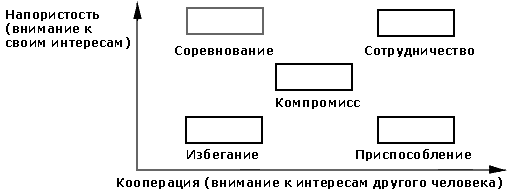 Соревнование: наименее эффективный, но наиболее часто используемый способ поведения в конфликтах, выражается в стремлении добиться удовлетворения своих интересов в ущерб другому. Такая тактика оправданна, когда решается действительно что-то важное и значительное и любая уступка серьезно затрагивает твое достоинство и достоинство твоих близких, подвергает риску твое благополучие, здоровье. Постоянная приверженность данной тактике может обеспечить тебе репутацию скандалиста и неприятного человека.Приспособление: означает, в противоположность соперничеству, принесение в жертву собственных интересов ради другого. Ты можешь возразить: с какой стати я должен уступать? Но в ряде случаев такой вариант поведения наиболее правильный. Например, твоя мама терпеть не может рок-музыку и считает ее кошмарной. Стоит ли пытаться переубедить ее и конфликтовать? Зачем заставлять нервничать дорогого, любящего тебя человека? Попробуй уступить, включая музыку тогда, когда мамы нет дома.Компромисс: компромисс как соглашение между участниками конфликта, достигнутое путем взаимных уступок. Так, ты договариваешься с родителями, что можешь приходить домой вечером на час позже при условии, что заранее готовишь домашнее задание, прибираешься в комнате и т.д. Компромисс требует от обеих сторон четкого соблюдения обязательств. Ведь нарушение договоренности — само по себе повод для возникновения конфликта, договориться в котором будет уже значительно сложнее, потому что потеряно доверие.Избегание: для которого характерно как отсутствие стремления к кооперации, так и отсутствие тeнденции к достижению собственных целейТы делаешь вид, что никаких разногласий не существует, все замечательно. Такая тактика требует порой недюжинной выдержки. Однако ею (тактикой) можно воспользоваться в том случае, если предмет спора не имеет для тебя особого значения (вряд ли стоит доводить дело до конфликта, если твой друг утверждает, что Стивен Сигал — актер всех времен и народов, а тебе он не так уж и нравится). Но постоянно использовать эту тактику избегания не стоит. Во-первых, это немалая нагрузка для психоэмоционального состояния: попытка загонять эмоции внутрь может негативно отразиться на здоровье. Во-вторых, если делать вид, что все прекрасно, то конфликтная ситуация сохраняется на неопределенный срок.Сотрудничество: когда участники ситуации приходят к альтернативе, полностью удовлетворяющей интересы обеих сторон. Ты рассматриваешь своего соперника как помощника в решении возникшей проблемы, пытаешься встать на точку зрения другого, понять, как и почему он не согласен с тобой, извлечь максимальную пользу из его возражений.Практическая работаВ ваших рабочих тетрадях предлагаю определить, какая из стратегий наиболее подходит к вашему поведению в конфликте.Ребятам предлагается предугадать свои стратегии поведения в конфликте при помощи самооценивания, заполнив таблицу (максимальное количество баллов 12):
Опросник «Стиль поведения в конфликте» разработан К. Томасом и предназначен для изучения личностной предрасположенности к конфликтному поведению, выявления определенных стилей разрешения конфликтной ситуации. В своем Опроснике по выявлению типичных форм поведения К. Томас описывает каждый из пяти перечисленных возможных вариантов 12 суждениями о поведении индивида в конфликтной ситуации. В различных сочетаниях они сгруппированы в 30 пар, в каждой из которых респонденту предлагается выбрать то суждение, которое является наиболее типичным для характеристики его поведения.Инструкция: В каждой паре выберите то суждение, которое наиболее точно описывает Ваше типичное поведение в конфликтной ситуации.1А/ Иногда я предоставляю другим возможность взять на себя ответственность за решение спорного вопроса.Б/ Чем обсуждать то, в чем мы расходимся, я стараюсь обратить внимание на то, в чем согласны мы оба. 2А/ Я стараюсь найти компромиссное решение.Б/ Я пытаюсь уладить дело с учетом всех интересов другого и моих собственных.3А/ Обычно я настойчиво стремлюсь добиться своего.Б/ Я стараюсь успокоить другого и стремлюсь, главным образом, сохранить наши отношения.4А/ Я стараюсь найти компромиссное решение.Б/ Иногда я жертвую своими собственными интересами ради интересов другого человека.5А/ Улаживая спорную ситуацию, я все время стараюсь найти поддержку у другого.Б/ Я стараюсь сделать все, чтобы избежать бесполезной напряженности.6А/ Я стараюсь избежать возникновения неприятностей для себя.Б/ Я стараюсь добиться своего.7А/ Я стараюсь отложить решение сложного вопроса с тем, чтобы со временем решить его окончательно.Б/ Я считаю возможным в чем-то уступить, чтобы добиться чего-то другого.8А/ Обычно я настойчиво стремлюсь добиться своего.Б/ Первым делом я стараюсь ясно определить то, в чем состоят все затронутые интересы и спорные вопросы.9А/ Думаю, что не всегда стоит волноваться из-за каких-то возникающих разногласий.Б/ Я предпринимаю усилия, чтобы добиться своего.10А/ Я твердо стремлюсь достичь своего.Б/ Я пытаюсь найти компромиссное решение.11А/ Первым делом я стараюсь ясно определить то, в чем состоят все затронутые интересы и спорные вопросы.Б/ Я стараюсь успокоить другого и стремлюсь, главным образом, сохранить наши отношения.12А/ Зачастую я избегаю занимать позицию, которая может вызвать споры.Б/ Я даю возможность другому в чем-то остаться при своем мнении, если он также идет навстречу мне.13А/ Я предлагаю среднюю позицию.Б/ Я пытаюсь убедить другого в преимуществах своей позиции.14А/ Я сообщаю другому свою точку зрения и спрашиваю о его взглядах.Б/ Я пытаюсь показать другому логику и преимущество своих взглядов.15А/ Я стараюсь успокоить другого и стремлюсь, главным образом, сохранить наши отношения.Б/ Я стараюсь сделать все необходимое, чтобы избежать напряженности.16А/ Я стараюсь не задеть чувства другого.Б/ Я пытаюсь убедить другого в преимуществах моей позиции.17А/ Обычно я настойчиво стремлюсь добиться своего.Б/ Я стараюсь сделать все, чтобы избежать бесполезной напряженности.18А/ Если это сделает другого счастливым, я дам ему возможность настоять на своем.Б/ Я дам возможность другому в чем-то оставаться при своем мнении, если он также идет мне навстречу.19А/ Первым делом я стараюсь ясно определить то, в чем состоят все затронутые интересы и спорные вопросы.Б/ Я стараюсь отложить решение сложного вопроса с тем, чтобы со временем решить его окончательно.20А/ Я пытаюсь немедленно разрешить наши разногласия.Б/ Я стараюсь найти наилучшее сочетание выгод и потерь для нас обоих.21А/ Ведя переговоры, я стараюсь быть внимательным к желаниям другого.Б/ Я всегда склоняюсь к прямому обсуждению проблемы.22А/ Я пытаюсь найти позицию, которая находится посередине между моей и той, которая отстаивается другим.Б/ Я отстаиваю свои желания.23А/ Как правило, я озабочен тем, чтобы удовлетворить желания каждого из нас.Б/ Иногда я предоставляю другим возможность взять на себяответственность за решение спорного вопроса.24А/ Если позиция другого кажется ему очень важной, я постараюсь пойти навстречу его желаниям.Б/ Я стараюсь убедить другого в необходимости прийти к компромиссу.25А/ Я пытаюсь показать другому логику и преимущество своих взглядов.Б/ Ведя переговоры, я стараюсь быть внимательным к желаниям другого.26А/ Я предлагаю среднюю позицию.Б/ Я почти всегда озабочен тем, чтобы удовлетворить желания каждого.27А/ Зачастую я избегаю занимать позицию, которая может вызвать споры.Б/ Если это сделает другого счастливым, я дам ему возможность настоять на своем.28А/ Обычно я настойчиво стремлюсь добиться своего.Б/ Улаживая спорную ситуацию, я обычно стараюсь найти поддержку у другого.29А/ Я предлагаю среднюю позицию.Б/ Думаю, что не всегда стоит волноваться из-за каких-то возникающих разногласий.30А/ Я стараюсь не задеть чувств другого.Б/ Я всегда занимаю такую позицию в спорном вопросе, чтобы мы могли совместно с другим заинтересованным человеком добиться успеха.Обработка результатов.За каждый ответ, совпадающий с ключом, соответствующему типу поведения в конфликтной ситуации начисляется один балл.КЛЮЧИнтерпретация результатов.Количество баллов, набранных индивидом по каждой шкале, дает представление о выраженности у него тенденции к проявлению соответствующих форм поведения в конфликтных ситуациях. Доминирующим считается тип (типы) набравшие максимальное количество баллов. Соперничество: наименее эффективный, но наиболее часто используемый способ поведения в конфликтах, выражается в стремлении добиться удовлетворения своих интересов в ущерб другому.Приспособление: означает, в противоположность соперничеству, принесение в жертву собственных интересов ради другого.Компромисс: соглашение между участниками конфликта, достигнутое путем взаимных уступок.Уклонение (избегание): для которого характерно как отсутствие стремления к кооперации, так и отсутствие тенденции к достижению собственных целей.Сотрудничество: когда участники ситуации приходят к альтернативе, полностью удовлетворяющей интересы обеих сторон.Упражнение «конфликт» Разрешение конфликтных ситуаций с точки зрения различных стратегий поведения. Деление учащихся на подгруппы по 3 человека, каждой из которой дается ситуация. Необходимо продумать решение ситуации.Ситуация 1. Родители отправляют тебя в магазин за картошкой, а ты хочешь играть в компьютерные игрыСитуация 2. У твоего друга серьезные проблемы с математикой, поэтому он постоянно просит у тебя списать домашнее задание. И ты разрешаешь ему списывать. Но однажды учительница заметила, что у тебя и твоего друга совершенно одинаковые записи в тетради. Она вызвала тебя и сказала, что если еще раз ты дашь списать домашнее задание, у тебя будут большие неприятностиСитуация3. Родители считают, что ты много времени проводишь за компьютером и поэтому поздно ложишься спать. Они запретили тебе заниматься за компьютером и даже стали забирать, уходя из дома, сетевой шнур. Тебя это не устраивает.Ситуация 4.Обсуждение каждой ситуации по схеме, предложенной в начале занятия:Кто оказался в выигрыше при решении ситуации?Был ли их выбор разрешения конфликтной ситуации эффективным?Как вы думаете, какая была выбрана стратегия поведения решения данной ситуации?
 Подведение итогов занятия, рефлексияЧто нового узнали сегодня на занятии? Какие новые стратегии поведения в конфликте вы узнали? Что может быть вы хотели узнать на следующих занятиях?Домашнее задание: Заполнить таблицу до конца. Для этого вам необходимо определить собственную стратегию поведения в конфликте при помощи опросника Томаса. Провести анкетирование.Прощание.Стили поведения в конфликтеСамооцениваниеРезультаты тестированиясотрудничествосоперничествокомпромиссизбеганиеприспособление№СоперничествоСотрудничествоКомпромиссИзбеганиеПриспособление1АБ2БА3АБ4АБ56БА7БА8АБ9БА10АБ11АБ12БА13БА14БА15БА16БА17АБ18БА19АБ20АБ21БА22БА23АБ24БА25АБ26БА27АБ28АБ29АБ30БА